О внесении изменений в постановление администрацииНиколаевского сельского поселения Щербиновского районаот 1 сентября 2015 года № 83 «Об утверждении административногорегламента предоставления администрацией Николаевскогосельского поселения Щербиновского района муниципальнойуслуги «Присвоение, изменение и аннулирование адресов»В целях приведения в соответствие с постановлением Правительства Российской Федерации от 19 ноября 2014 года № 1221 «Об утверждении Правил присвоения, изменения и аннулирования адресов», на основании распоряжения Правительства Российской Федерации от 31 января  2017 года    № 147-р «О целевых моделях упрощения процедур ведения бизнеса и повышения инвестиционной привлекательности субъектов Российской Федерации», в целях реализации целевой модели «Регистрация права собственности на земельные участки и объекты недвижимого имущества»,            п о с т а н о в л я ю:1. Внести в постановление администрации Николаевского сельского поселения Щербиновского района от 1 сентября 2015 года № 83 «Об утверждении административного регламента предоставления администрацией Николаевского сельского поселения Щербиновского района муниципальной услуги «Присвоение, изменение и аннулирование адресов» следующие изменения:в приложении к постановлению:1) после абзаца девятого подраздела 1.2 раздела I дополнить абзацем следующего содержания:«От имени лица, указанного во втором абзаце подраздела 1.2 раздела I настоящего Регламента, вправе обратиться кадастровый инженер, выполняющий на основании документа, предусмотренного статьей 35 или статьей 42 3 Федерального закона «О кадастровой деятельности», кадастровые работы или комплексные кадастровые работы в отношении соответствующего объекта недвижимости, являющегося объектом адресации.»;2) абзац двенадцатый подраздела 1.2 раздела I изложить в новой редакции:«Объектом адресации являются:а) здание (строение, за исключением некапитального строения), в том числе строительство которого не завершено;б) сооружение (за исключением некапитального сооружения и линейного объекта), в том числе строительство которого не завершено;в) земельный участок (за исключением земельного участка, не относящегося к землям населенных пунктов и не предназначенного для размещения на них объектов капитального строительства);г) помещение, являющееся частью объекта капитального строительства;д) машино-место (за исключением машино-места, являющегося частью некапитального здания или сооружения).»;3) пункт 2.4.1 подраздела 2.4 раздела II изложить в новой редакции:«2.4.1. Срок предоставления муниципальной услуги не должен превышать 8 рабочих дней со дня получения заявления и прилагаемых к нему документов уполномоченным органом, с учетом выдачи документов по результатам предоставления муниципальной услуги.В случае представления заявления через многофункциональный центр срок, указанный в пункте 2.4.1 подраздела 2.4 раздела 2 настоящего Регламента, исчисляется со дня передачи многофункциональным центром заявления и документов, указанных в подразделе 2.7 раздела 2 настоящего Регламента (при их наличии), в уполномоченный орган.»;4) пункт 2.6.1 подраздела 2.6 раздела II дополнить подпунктом 4 следующего содержания:«4) При представлении заявления кадастровым инженером к такому заявлению прилагается копия документа, предусмотренного статьей 35 или статьей 42 3 Федерального закона «О кадастровой деятельности», на основании которого осуществляется выполнение кадастровых работ или комплексных кадастровых работ в отношении соответствующего объекта недвижимости, являющегося объектом адресации.»;5) пункт 2.7.1 подраздела 2.7 раздела II изложить в новой редакции:«2.7.1. Документы, необходимые для предоставления муниципальной услуги, находящиеся в распоряжении государственных органов, органов местного самоуправления муниципальных образований Краснодарского края и иных органов, участвующих в предоставлении государственных или муниципальных услуг, и которые заявитель вправе представить:правоустанавливающие и (или) правоудостоверяющие документы на объект (объекты) адресации (в случае присвоения адреса зданию (строению) или сооружению, в том числе строительство которых не завершено, в соответствии с Градостроительным кодексом Российской Федерации для строительства которых получение разрешения на строительство не требуется, правоустанавливающие и (или) правоудостоверяющие документы на земельный участок, на котором расположены указанное здание (строение), сооружение);выписки из Единого государственного реестра недвижимости об объектах недвижимости, следствием преобразования которых является образование одного и более объекта адресации (в случае преобразования объектов недвижимости с образованием одного и более новых объектов адресации);3) разрешение на строительство объекта адресации (при присвоении адреса строящимся объектам адресации) (за исключением случаев, если в соответствии с Градостроительным кодексом Российской Федерации для строительства или реконструкции здания (строения), сооружения получение разрешения на строительство не требуется) и (или) при наличии разрешения на ввод объекта адресации в эксплуатацию;4) схема расположения объекта адресации на кадастровом плане или кадастровой карте соответствующей территории (в случае присвоения земельному участку адреса);5) выписка из Единого государственного реестра недвижимости об объекте недвижимости, являющемся объектом адресации (в случае присвоения адреса объекту адресации, поставленному на кадастровый учет);6) решение органа местного самоуправления о переводе жилого помещения в нежилое помещение или нежилого помещения в жилое помещение (в случае присвоения помещению адреса, изменения и аннулирования такого адреса вследствие его перевода из жилого помещения в нежилое помещение или нежилого помещения в жилое помещение);7) акт приемочной комиссии при переустройстве и (или) перепланировке помещения, приводящих к образованию одного и более новых объектов адресации (в случае преобразования объектов недвижимости (помещений) с образованием одного и более новых объектов адресации);8) выписка из Единого государственного реестра недвижимости об объекте недвижимости, который снят с государственного кадастрового учета, являющемся объектом адресации (в случае аннулирования адреса объекта адресации в связи с прекращением существования объекта адресации и (или) снятия с государственного кадастрового учета объекта недвижимости, являющегося объектом адресации);9) уведомление об отсутствии в Едином государственном реестре недвижимости запрашиваемых сведений по объекту недвижимости, являющемуся объектом адресации (в случае аннулирования адреса объекта адресации в связи с прекращением существования объекта адресации и (или) снятия с государственного кадастрового учета объекта недвижимости, являющегося объектом адресации).»;6) пункт 2.7.2 подраздела 2.7 раздела II изложить в новой редакции:«2.7.2. Документы, указанные в подпунктах «2», «5», «8» и «9» пункта 2.7.1 подраздела 2.7 раздела II настоящего  Регламента, представляются федеральным органом исполнительной власти, уполномоченным Правительством Российской Федерации на предоставление сведений, содержащихся в Едином государственном реестре недвижимости, или действующим на основании решения указанного органа подведомственным ему федеральным государственным бюджетным учреждением в порядке межведомственного информационного взаимодействия по запросу уполномоченного органа.Уполномоченный орган запрашивает документы, указанные в пункте 2.7.1 подраздела 2.7 раздела II настоящего Регламента, в органах государственной власти, органах местного самоуправления и подведомственных государственным органам или органам местного самоуправления организациях, в распоряжении которых находятся указанные документы (их копии, сведения, содержащиеся в них).Заявители (представители заявителя) при подаче заявления вправе приложить к нему документы, указанные в подпунктах «1», «3», «4», «6» и «7» пункта 2.7.1 подраздела 2.7 раздела II настоящего Регламента, если такие документы не находятся в распоряжении органа государственной власти, органа местного самоуправления либо подведомственных государственным органам или органам местного самоуправления организаций.Документы, указанные в подпунктах «1», «3», «4», «6» и «7» пункта 2.7.1 подраздела 2.7 раздела II настоящего Регламента, представляемые в уполномоченный орган в форме электронных документов, удостоверяются электронной подписью заявителя (представителя заявителя), вид которой определяется в соответствии с частью 2 статьи 21 1 Федерального закона «Об организации предоставления государственных и муниципальных услуг»;7) подраздел 2.18 раздела II дополнить пунктом 2.18.6:«2.18.6. Представление документов и информации, в том числе об оплате государственной пошлины, взимаемой за предоставление муниципальных услуг, в соответствии со статьей 7 Федерального закона осуществляется в порядке, утвержденном главой администрации (губернатором) Краснодарского края.При предоставлении муниципальных услуг взаимодействие между органами местного самоуправления Николаевского сельского поселения Щербиновского района (далее – органы местного самоуправления), подведомственными им организациями и многофункциональными центрами осуществляется с использованием информационно-телекоммуникационных технологий по защищенным каналам связи.Многофункциональный центр направляет электронные документы и (или) электронные образы документов, заверенные в установленном порядке электронной подписью уполномоченного должностного лица многофункционального центра, в органы местного самоуправления, подведомственные им организации, предоставляющие соответствующую муниципальную услугу, если иное не предусмотрено федеральным законодательством и законодательством Краснодарского края, регламентирующим предоставление государственных и муниципальных услуг.При отсутствии технической возможности многофункционального центра, в том числе при отсутствии возможности выполнить требования к формату файла документа в электронном виде, заявления и иные документы, необходимые для предоставления муниципальных услуг, направляются многофункциональным центром в органы местного самоуправления, подведомственные им организации на бумажных носителях. Органы местного самоуправления, подведомственные им организации при предоставлении муниципальных услуг обеспечивают прием электронных документов и (или) электронных образов документов, необходимых для предоставления муниципальной услуги, и их регистрацию без необходимости повторного представления заявителем или многофункциональным центром таких документов на бумажном носителе, если иное не установлено федеральным законодательством и законодательством Краснодарского края, регламентирующим предоставление государственных и муниципальных услуг.Предоставление муниципальной услуги начинается с момента приема и регистрации органами местного самоуправления, подведомственными им организациями электронных документов (электронных образов документов), необходимых для предоставления муниципальной услуги, а также получения в установленном порядке информации об оплате муниципальной услуги заявителем, за исключением случая, если для процедуры предоставления услуги в соответствии с законодательством требуется личная явка.Органы местного самоуправления, подведомственные им организации направляют результаты предоставления муниципальных услуг в многофункциональный центр в соответствии с административными регламентами предоставления муниципальных услуг.»;пункты 1-5 раздела III изложить в новой редакции:«1) прием запросов заявителей о предоставлении муниципальной услуги и иных документов, необходимых для предоставления муниципальной услуги; 2) формирование и направление межведомственного запроса в органы, предоставляющие государственные услуги, в иные органы государственной власти, органы местного самоуправления и организации, участвующие в предоставлении муниципальных услуг;3) проведение экспертизы документов и определение возможности предоставления муниципальной услуги. Принятие решения о присвоении (изменении, аннулировании) адреса или об отказе заявителю в присвоении (изменении, аннулировании) адреса;4) выдача заявителю результата предоставления муниципальной услуги.»;9) в пункте 3.2.5 подраздела 3.2 раздела III слова «5 (пять)» заменить словами «3 (три)»;10) подраздел 3.3 раздела III изложить в новой редакции:«Подраздел 3.3. Проведение экспертизы документов и определение возможности предоставления муниципальной услуги.Принятие решения о присвоении (изменении, аннулировании) адресов или об отказе заявителю в присвоении(изменении, аннулировании) адресов3.3.1. Основанием для начала административной процедуры является поступление заявления с комплектом документов специалисту Отдела от начальника Отдела.3.3.2. Должностным лицом, ответственным за проведение экспертизы документов, является специалист Отдела.3.3.3. Административная процедура включает в себя:1) проверку заявления с комплектом документов на соответствие законодательству и наличие всех необходимых документов;2) подготовку постановления о присвоении (аннулировании, изменении) адреса или уведомления об отказе заявителю в присвоении (изменении, аннулировании) адреса – срок 1 (один) рабочий день.3.3.4. Критерием принятия решения является:установление соответствия (несоответствия) представленных документов действующему законодательству.отсутствие (наличие) основания для отказа в предоставлении муниципальной услуги. 3.3.5. Результат административной процедуры – подписанное постановление о присвоении (аннулировании, изменении) адреса или уведомления об отказе заявителю в присвоении (изменении, аннулировании) адреса. Общий срок выполнения административной процедуры - 1 (один) день.»;подраздел 3.4 раздела III исключить.2. Отделу по общим и юридическим вопросам администрации Николаевского сельского поселения Щербиновского района (Парасоцкая) разместить настоящее постановление на официальном сайте администрации Николаевского сельского поселения Щербиновского района.3. Официально опубликовать настоящее постановление в Информационном бюллетене администрации Николаевского сельского поселения Щербиновского района.4. Контроль за выполнением настоящего постановления оставляю за собой.5. Постановление вступает в силу на следующий день после его официального опубликования.ГлаваНиколаевского сельского поселенияЩербиновского района                                                                        Н.С. Ткаченко                                                                                           ПРОЕКТ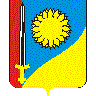                                                                                            ПРОЕКТАДМИНИСТРАЦИЯ НИКОЛАЕВСКОГО СЕЛЬСКОГО ПОСЕЛЕНИЯ ЩЕРБИНОВСКОГО РАЙОНАПОСТАНОВЛЕНИЕАДМИНИСТРАЦИЯ НИКОЛАЕВСКОГО СЕЛЬСКОГО ПОСЕЛЕНИЯ ЩЕРБИНОВСКОГО РАЙОНАПОСТАНОВЛЕНИЕот _______________                                                 №______________ село Николаевкасело Николаевка